Муниципальное бюджетное общеобразовательное учреждение«Средняя общеобразовательная школа №6»Дополнительная общеобразовательнаяобщеразвивающая программа«PROФОТО»


Направленность: Техническая Возраст детей: 10 – 18 летСрок реализации: 1 год
Количество часов в год: 68 часов 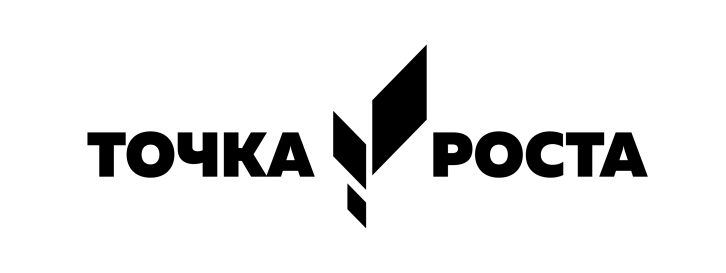 г. Верхняя Салда2022 годСодержание1. Пояснительная записка…………………………………………………..32. Цель и задачи……………………………………………………………..63. Содержание общеразвивающей программы……………………………84. Планируемые результаты……………………………………………….165. Материально – техническое и кадровое обеспечение программы ..…176. Формы аттестации/контроля……………………………………………187. Список литературы………………………………………………………19 1. Пояснительная запискаНаправленностьПрограмма имеет художественно-эстетическую, научно-техническую, социально-педагогическую, а также профориентационную направленность.Актуальность программыВ последние годы фотография развивается всё интенсивнее, с ней мы встречаемся ежедневно: домашние фотоальбомы, контент в социальных сетях, репортажи в журналах, рекламные буклеты, выставки современного искусства и многое другое. В отличие от воспоминаний, которые блекнут и исчезают со временем, фотографии остаются неизменными.В настоящее время фотография является широко доступной, как никакой другой вид визуального искусства, и в то же время, именно фотография имеет средства и возможности научить изобразительному мышлениюПрограмма педагогически целесообразна, т.к. её реализация позволит приобщить детей и подростков к фотографии во всех её аспектах, привить воспитанникам художественный вкус, а это, в свою очередь, окажет благоприятное воздействие на формирование их нравственных качество, развитие эстетических чувств, творческого самовыражения; поможет в последующем самоопределении во взрослой жизни. Учащиеся получат общеразвивающие знания по истории искусств, анализу характера изобразительного произведения, изучают композиционные и психологические приёмы построения снимка, происходит знакомство с приемами анализа, классификации и конструирования. Компьютерная обработка изображений в графических редакторах реализует свободу творчества и фантазии ребёнка и передает достоверность создаваемого изображения, присущую фотографии.Перечень нормативно-правовых документов, являющихся основанием для реализации программы: ● Федеральный закон от 24.07.1998 г. № 124-ФЗ «Об основных гарантиях прав ребёнка в РФ»; ● Федеральный закон от 21.11.2011 г. № 323-ФЗ «Об основах охраны здоровья граждан в Российской Федерации»; ● Федеральный закон от 29.12.2012 г. № 273-ФЗ «Об образовании в Российской Федерации»; ● Распоряжение Правительства РФ от 29.05.2015 г. № 996-р «Об утверждении Стратегии развития воспитания в Российской Федерации на период до 2025 года»; ● Распоряжение Правительства РФ от 31.03.2022 г. № 678-р «Об утверждении Концепции развития дополнительного образования детей до 2030 года»; ● Приказ Министерства труда и социальной защиты Российской Федерации от 05.05.2018 г. № 298н «Об утверждении профессионального стандарта «Педагог дополнительного образования детей и взрослых»; ● Приказ Министерства Просвещения России от 09.11.2018 г. № 196 «Об утверждении Порядка организации и осуществления образовательной деятельности по дополнительным общеобразовательным программам»; ● Приказ Министерства Просвещения Российской Федерации от 03.09.2019 г. № 467 «Об утверждении Целевой модели развития региональных систем дополнительного образования детей»; ● Постановление Главного государственного санитарного врача РФ от 28.09.2020 г. № 28 «Об утверждении СанПиН 2.4.3648-20 «Санитарноэпидемиологические требования к организациям воспитания и обучения, отдыха и оздоровления детей и молодежи»; 4 ● Распоряжение Правительства Свердловской области № 646-РП от 26.10.2018 г. «О создании в Свердловской области целевой модели развития региональной системы дополнительного образования детей»; ● Постановление Правительства Свердловской области от 7 декабря 2017 г. № 900-ПП «Об утверждении Стратегии развития воспитания в свердловской области до 2025 года»; Устав Муниципального общеобразовательного учреждения средней общеобразовательной школы №6.Отличительные особенностиДанная программа предусматривает обучение фотографии и цифровой обработке с нулевого уровня, предназначена для учащихся младшего, среднего и старшего школьного возраста. Образование осуществляется в виде теоретических и практических занятий. Занятия включают коллективную и индивидуальную работу с учащимися.В ходе обучения предусмотрены занятия в классе, в фотостудии, работа с компьютером, просмотр лекций и видео-уроков по фотографии, выходу на уличную съемку, участие в конкурсах. Программа предполагает проведение занятий в форме мастер-классов.Новизна программы заключается в том, что содержание программы составлено с учётом новейших технологических изменений и нововведений в области фотографии, произошедших на период массового внедрения цифровых технологий, и учитывает постоянно меняющуюся материальную базу фотографирования. Это выражается в более глубоком изучении некоторых тем программы, что способствует профессиональному совершенствованию обучающихся. Освоение и использование программ Photoshop, Lightroom а также мобильных редакторов и программ для видеомонтажа, расширяет спектр творческих возможностей детей и способствует формированию самостоятельности в выборе тех или иных техник.Программа адресована учащимся 4-11 классов (10-17 лет) Количество обучающихся в группе: 8-10 человекРежим занятий: 1 раз в неделю, 2 часа в неделюОбъем общеразвивающей программы Всего: 68 часовСрок освоения: 1 годУровень программы: стартовый. Форма обучения: очная.Виды занятий: на занятиях используется групповая и индивидуальная формы работы. При групповой форме занятий все обучающиеся одновременно выполняют одно и тоже задание. Далее целесообразно сочетание групповой и индивидуальной форм работы, при этом каждый обучающийся проводит фотосъёмку, обработку и печать изображений индивидуально.Формы подведения результатов реализации дополнительной общеобразовательной программы:Образовательный результат программы выражается в овладении ребенком набора индивидуальных качеств, профессиональных знаний, умений и навыков• Умение работы за компьютером;• Умение работы в Интернет;• Способность к активному сотрудничеству в любом виде деятельности;• Умение ясно выражать свои мысли через готовый материал;• Навыки самостоятельной постановки и решения нестандартных творческих задач;• Умение ориентироваться в нестандартной ситуации;• Владение основными правилами фотосъемки.2. Цель и задачи общеразвивающей программыЦель – формирование навыков и умений в использовании фотоаппарата, видеокамеры, построении композиции, изучение основ фотографии и обработки фотографий; профориентация учащихся.Задачи программы:Обучающие:Обучение теоретическим основам в области фотографического искусства;Овладение приёмами работы с цифровыми фотоаппаратами;Знакомство с приёмами фотографирования в различных внешних условиях;Обучение умению строить композицию, организуя смысловые и композиционные связи между изображаемыми предметами;Обучение работе с графическими редакторами, мобильными редакторами и программами для видеомонтажа;Обучение технологии подготовки фотографии для публикаций в интернете;Подготовка воспитанников к участию в выставках и конкурсах.Развивающие:Развитие потребности в творчестве и познании окружающего мира;Формирование навыков самостоятельной творческой работы;Развитие эмоционального отношения к объектам съёмки.Воспитывающие:Воспитание у детей положительных личностных и коммуникативных качеств;Воспитание настойчивости, целеустремленности и ответственности за достижение высоких творческих результатов.3. Содержание общеразвивающей программыУчебный (тематический) план1. Вводный раздел.Теория. Знакомство с учебной группой. Техника безопасности при работе в объединении. Введение в программу: содержание и порядок обучения.Знакомство с планами на учебный год. Постановка цели и задач перед учащимися.Раздел 2. Основы фотографии.Тема 2.1. Появление фотографии, первые фотокамеры. Современная фототехника. Устройство фотокамеры. Цифровые и плёночные камеры – сравнительные отличия.Теория. Развитие съёмочной фототехники. Классификация современных фотокамер. Особенности устройства и основных частей фотоаппарата. Достоинства цифровой фотографии. Формирование изображения на матрицу. Оперативность при съёмке и просмотре отснятого материала. Хранение и поиск фотографических архивов нужных документов. Практика. Изучение данной темы с помощью наглядного материала (книги, слайды, фотографии, фототехника)Тема 2.2. Виды фотографии. Жанры фотографии. Режимы и возможности цифровых камер. Оптика.Теория. Виды и жанры фотографии. Режимы съемки цифровых камер. Классификация объективов: нормальные, широкоугольные, телеобъективы. «Фикс-фокус» и зум-объектив. Правила ухода за фототехникой, оптикой. Практика. Изучение современных видов фототехники, объективов с помощью иллюстративного и наглядного материала. Съёмка цифровыми фотоаппаратами в различных режимах, совместная работа и просмотр отснятого материала на компьютере.Тема 2.3. Экспозиция. Выдержка, диафрагма, ISO. Комплект необходимого оборудования для фотографа. Штативы, моноподы и другие опоры.Теория. Установка экспозиции. ISO, диафрагма и выдержка. Глубина резко изображаемого пространства (ГРИП). Что должно быть в арсенале у фотографов любителей и профессионалов. Выбор кофра и других принадлежностей. Светофильтры и их применение. Характеристики штативов, моноподов. Основные требования к съёмке с учётом использования штативов, моноподов и т.д.Практика. Проведение фотосъёмки с использованием разных режимов диафрагмы и выдержки, практическая работа по установке экспозиции.  Работа с наглядным материалом. Использование штативов и других опор в различных световых условиях съёмки.Раздел 3. Свет и цвет в фотографии.Тема 3.1 Естественное и искусственное освещение. Светотональное студийное освещение. Фотопавильоны – пространство для студийной съемки.Теория. Виды освещения (естественное и искусственное). Искусственное: импульсный и постоянный свет. Характер светового рисунка. Фронтальное, боковое и контровое освещение. Съемка в «высоком» и «низком» ключе. Влияние освещения на настроение снимка. Виды освещения в постановочной фотографии – схема света. Направление света на снимках. Световые приборы, используемые при съёмке в студии. Правила работы с приборами. Характеристика фотопавильона студии. Оборудование (светотехника, фоны, фотоаппаратура, реквизиты для съемки).Практика. Работа с наглядным материалом. Определение характера освещения при съёмке и настроения снимка с помощью анализа предложенных фотографий. Расположение фотооборудования в студии.Раздел 4. Основы композиции. Техника съемки.Тема 4.1. Правила композиции в фотографии.Теория. Основные правила композиции (смысловой центр, свойства линий, контраст, размещение, «золотое сечение», правило одной трети, равновесие и симметрия, формат, точка съёмки, диагональ, пространство, чтение изображения, боке)Практика. Съёмка цифровым фотоаппаратом с учётом применения основных правил композиции, составление композиций.Тема 4.2. Различные техники съемки.Теория. Съемка с «проводкой», зум-эффект. Особенности съемки.Практика. Работа с иллюстративным материалом, проведение съемки с применением основных техник.Раздел 5. Студийная съёмка. Техника съемки.Тема 5.1. Организация студийной съёмки в домашних условиях.Теория. Как создать имитацию студийной съёмки в домашних условиях. Как организовать студийную картинку в домашних условиях. Выбор технических средств и освещения.Практика. Работа с материалом.Тема 5.1. Правила композиции в фотографии.Теория. Особенности студийной съемки. Фотография моды. Рекламная фотография. Семейная съёмка. Место фотографии среди масс-медиа. Цвет в фотографии. Разбор материала на примере известных мастеров данного жанра. Выбор технических средств и освещения.Практика. Работа в фотостудии, работа со студийным оборудованием, работа с моделями.Раздел 6. Рекламная, предметная съемка.Тема 6.1. Коммерческая предметная съёмка с организованным оборудованием. Теория. Понятие рекламной съемки, объекты съемки и ее назначение. Ознакомление с основным оборудованием, необходимым для съемки.Практика. Работа с иллюстративным материалом. Съёмка еды, съёмка украшений, съёмка косметических средств. Тема 6.2. Предметная съёмка в домашних условиях.Теория. Как организовать пространство для предметной съёмки в домашних условиях и из подручных средств.Практика. Работа с материалом.Раздел 7. Мобильная фотография.Тема 7.1. Правила съемки на смартфон. Обработка материала в мобильных редакторах.Теория. Преимущества и недостатки съёмки на смартфоны. Знакомство с работами известных фотографов, работающих со смартфонами. Правила обработки материала в мобильных редакторах.Практика. Работа с иллюстративным материалом. Студийная, предметная, уличная и репортажная съёмки на смартфон. Тема 7.2. Создание контента для социальных сетей. Короткие ролики, посты, «истории».Теория. Значение контента в социальных сетях. Важность построения личного бренда в социальных сетях. Правила составления визуала. Особенности и принципы создания коротких роликов. Практика. Создание контента для социальных сетей в мобильных редакторах, в графических редакторах.Раздел 8. Репортажная съёмка.Тема 8.1. Основные правила и требования к репортажной съёмке.Теория. Статика и динамика изображения. Поиск сюжета. Юридические аспекты репортажной съемки. Выбор оборудования.Практика. Репортажная съёмка. Обработка материала. Анализ.Тема 8.2. Съёмка торжественных мероприятий. Съёмка спортивных мероприятий.Теория. Изучение объекта съёмки. Выбор аппаратуры, аксессуаров для съемки. Основные правила съёмки мероприятий. Внеклассная съёмка (дом, город и т.д.). Выбор вида спорта, изучение наиболее динамичных мест. Выбор фотоаппаратуры. Особенности съёмки спорта.Практика. Съемка торжественного мероприятии. Съёмка на стадионах и т.д. Обработка отснятого материала. Анализ проведённых съёмок.Раздел 9. Обработка и подготовка фотографий.Тема 9.1. Работа в Adobe Lightroom. Основные принципы обработки фотографий.Теория. Описание программы. Настройка рабочего пространства. Принципы обработки фотографий. Подборка фотографий. Редактирование отснятого материала на компьютере (Lightroom). Кадрирование, коррекция кадров по свету и цветовой гамме и т.д.Практика. Работа с компьютером. Самостоятельная обработка воспитанниками своих снимков в программе Lightroom на компьютере в классе и дома.Тема 9.2. Работа в Adobe Photoshop. Основные принципы обработки фотографий.Теория. Описание программы. Настройка рабочего пространства. Принципы обработки фотографий. Подборка фотографий. Редактирование отснятого материала на компьютере (Photoshop). Кадрирование, коррекция кадров по свету и цветовой гамме, ретушь, создание рекламного материала и т.д.Практика. Работа с компьютером. Самостоятельная обработка воспитанниками своих снимков в программе Photoshop на компьютере в классе и дома.Раздел 10. Конкурсы, мастер-классы.Данный раздел предполагает участие воспитанников в различной конкурсной, выставочной, деятельности. Также в выездных мастер-классах и с приглашением фотографов.Раздел 11. Индивидуальная работа.14. Итоговый раздел.Тема 14.1. Итоговая творческая работа.Самостоятельное выполнение воспитанниками итоговой творческой работы на выбранную тему в любом жанре на основе полученных знаний. Просмотр и обсуждение. Формирование творческого портфолио каждого воспитанника из фотографий, наработанных за год. Участие работ каждого воспитанника объединения в итоговой выставке.4. Планируемые результатыЛичностные:- иметь потребность к творчеству, желание получить более сложные фотоснимки; -ответственно относиться к учению, быть готовыми способным к саморазвитию и самообразованию;- осознавать ответственное отношение к собственному здоровью, к личной безопасности и безопасности окружающих.Метапредметные:- уметь оценивать правильность выполнения учебной задачи, собственных возможностей ее решения;- выполнять диагностику результатов познавательно-трудовой и творческой деятельности по принятым критериям и показателям; -соблюдать нормы и правила безопасности;- учитывать разные мнения и стремиться к координации разных позиций в сотрудничестве, работать в группе.Предметные:- знать историю фотографии;- знать инструменты и материалы, необходимые при организации безопасной работы;- иметь необходимый уровень компетенций в фотоискусстве; -знать теоретические основы фотографии;- знать названия жанров и видов фотографий; -уметь использовать сведения в фотографиях;- уметь работать с фотоаппаратом и квадрокоптером; -уметь обрабатывать фотографии на компьютере.5. Материально – техническое и кадровое обеспечение программы:Для реализации содержания программы педагогу необходимо иметь как минимум: 1. Фотоаппарат - 1 шт. 2. Персональный компьютер	- 1 шт. 3. Принтер	- 1 шт. 5. Мультимедийный проектор - 1 шт. 6 Экран - 1 шт 7 Нетбуки - 10 штКадровое обеспечение: педагог дополнительного образования без требований к квалификационной категории.6. Формы аттестации / контроля и оценочные материалыСтепень усвоения учащимися теоретического материала программы:При изучении материала по разделам предусмотрены практические занятия. Перед каждым практическим занятием рекомендуется представить воспитанникам развернутый план занятия с постановкой цели и разъяснением средств для её достижения.Изложение материала в целях его более углублённого изучения сопровождается демонстрацией наглядных примеров, организуются тематические съёмки, где выполняются самостоятельные съёмки по заданиям.В качестве итоговой самостоятельной практической работы воспитанникам необходимо будет выполнить творческий проект на выбранную тему в любом жанре на основе полученных знаний.Текущий контроль проводится при выполнении практических задач по разделам программы с предъявлением результатов (файлов, фотографий), а также посредством опроса, тестирования по теме занятий.Воспитанники объединения должны стремиться к участию в фотоконкурсах, отбирать и готовить работы на конкурсы. Принимать активное участие в творческой жизни коллективаСписок литературы1.  Беленький, А. Фотография. Школа мастерства. СПб.: Питер, 20062.  Блюмфельд В.П. «Из истории фотографии» - М.: Знание, 1988 – 56 с.3.  Волков-Ланит Л.Ф. Искусство фотопортрета. Изд 2-е доп., М.: «Искусство», 19744.  Дыко Л. Беседы о фотомастерстве. 2-е изд., перераб и доп. – М., «Искусство», 1977. 5.  Дыко Л.П. Головня А.Д. Фотокомпозиция. М.: Искусство, 1962 – 260 с.6.  Дыко Л.П. Основы композиции в фотографии. 2-е изд., перераб. и доп. – М.: Высшая школа, 1989– 175 с.: ил.7.  Килпатрик Д. Свет и освещение: Пер. с англ. – М.: Мир, 19888.  Клейгорн. М. Портретная фотография. Ракурс, свет, настроение, атмосфера.10.Лапин А.И. Плоскость и пространство или жизнь квадратом. М.: Л.Гусев, 2005 – 160 с.: ил.11.Морозов С.М. Композиция в фоторепортаже, М.: Фотохроника ТАСС, 1941 12.Петров В.П. Фотография в кружке, студии, клубе. – М.: Сов. Россия, 1982 – 120 с. 13.Пожарская С. Фотомастер. М.: Пента, 2001 – 336 с.14.Редько А.В. Основы фотографических процессов: учебное пособие – СПб.: Изд. «ЛАНЬ», 1999 – 512 с.15.Фомин А.В. Общий курс фотографии: Учебник для техникумов, 3-е изд – М.: Легпромбытиздат, 1987 – 256 с.16.Фрост Ли, Современная фотография – М.: АРТ-РОДНИК, 200317.Фрост Ли, 50 фотопроектов. Новые идеи для творчества. М.: АРТ-РОДНИК, 2009– 160 с.18.Хеджкоу  Д.  Как  делать  фотографии  Нi-класса:  Практическое  рук-во.  –  М.:«Омега», 2004 – 160 с.: ил.19.Хеджкоу Д. Фотография. Энциклопедия. – М.: «Росмэн», 2003 – 262 с.: ил. 20.Хилтон Д. Студийный портрет. Обнинск, изд. «Титул», 199721.Цифровая фотография с нуля: учебное пособие/под ред. Д. Томсона. – М.: Лучшие книги, 2006 – 272 с.: ил.22.Шапиро Б.И. Теоретические начала фотографических процессов. М.: Эдиториал УРСС, 2000 – 288 с.РАССМОТРЕНО И ПРЯНЯТО Решением педагогического совета, Протокол №__от_______2022г.УТВЕРЖДЕНОДиректор МБОУ СОШ №6___________О.Б. ЖидковаПриказ № ____от_________2022г.Номер разделаТема занятияЧасыЧасыЧасыФорма контроляНомер разделаТема занятияВсего Теория Практика Форма контроля1Вводный разделВводный разделВводный разделВводный разделВводный раздел1.1Набор детей, введение в программу22Входная (начальная) диагностика 2Основы фотографии Основы фотографии Основы фотографии Основы фотографии Основы фотографии 2.1Появление фотографии, первые фотокамеры. Современная фототехника. Устройство фотокамеры. «Цифра» и плёнка – сравнительные отличия. 10,50,5Тестирование, наблюдение, анкетирование 2.2Виды и жанры фотографии. Режимы и возможности цифровых камер. Оптика.10,50,5Тестирование, наблюдение, анкетирование 2.3Экспозиция. Выдержка, диафрагма, ISO. Комплект необходимого оборудования для фотографа: фотосумка, светофильтры. Штативы, моноподы.211Тестирование, наблюдение, анкетирование 3Цвет и свет в фотографииЦвет и свет в фотографииЦвет и свет в фотографииЦвет и свет в фотографииЦвет и свет в фотографии3.1Естественное и искусственное освещение. Светотональное студийное освещение. Фотопавильоны – пространство для студийной съёмки.10,50,5Тестирование, наблюдение, анкетирование 4Основы композиции. Техника съемкиОсновы композиции. Техника съемкиОсновы композиции. Техника съемкиОсновы композиции. Техника съемкиОсновы композиции. Техника съемки4.1Правила композиции в фотографии (основы композиции в разных жанрах – портрет, пейзаж, натюрморт)211Тестирование, наблюдение, анкетирование 4.2Различные техники съемки: съемка с «проводкой», «зуммирование» и т.д.211Тестирование, наблюдение, анкетирование 5Студийная съёмка. Техника съемкиСтудийная съёмка. Техника съемкиСтудийная съёмка. Техника съемкиСтудийная съёмка. Техника съемкиСтудийная съёмка. Техника съемки5.1Организация студийной съёмки в домашних условиях.20,51,5Тестирование, наблюдение, анкетирование 5.2Студийная съёмка. Правила работы в студии. Работа с моделью. 514Тестирование, наблюдение, анкетирование 6Предметная съёмка. Техника съёмкиПредметная съёмка. Техника съёмкиПредметная съёмка. Техника съёмкиПредметная съёмка. Техника съёмкиПредметная съёмка. Техника съёмки6.1Коммерческая предметная съёмка с организованным оборудованием. 514Тестирование, наблюдение, анкетирование 6.2Предметная съёмка в домашних условиях.20,51,5Тестирование, наблюдениеПромежуточная диагностика7Мобильная фотографияМобильная фотографияМобильная фотографияМобильная фотографияМобильная фотография7.1Правила съемки на смартфон. Обработка материала в мобильных редакторах. 312Тестирование, наблюдение, анкетирование 7.2Создание контента для социальных сетей. Короткие ролики, посты, истории.413Тестирование, наблюдение, анкетирование 8Репортажная съемка Репортажная съемка Репортажная съемка Репортажная съемка Репортажная съемка 8.1Основные правила и требования к репортажной съёмке.312Тестирование, наблюдение, анкетирование 8.2Съёмка торжественных мероприятий. Съёмка спортивных мероприятий514Тестирование, наблюдение, анкетирование 9Обработка и подготовка фотографий.Обработка и подготовка фотографий.Обработка и подготовка фотографий.Обработка и подготовка фотографий.Обработка и подготовка фотографий.9.1Работа в Adobe Lightroom. Основные принципы обработки фотографий.716Тестирование, наблюдение, анкетирование 9.2Работа в Adobe Photoshop. Основные принципы обработки фотографий.716Тестирование, наблюдение, анкетирование 10Конкурсы, мастер-классы55Анализ результатов 11Индивидуальная работа 55Индивидуальная беседаТестирование, наблюдение, анкетирование12Итоговая работа44Итоговая диагностикаИтогоИтого6815,552,5